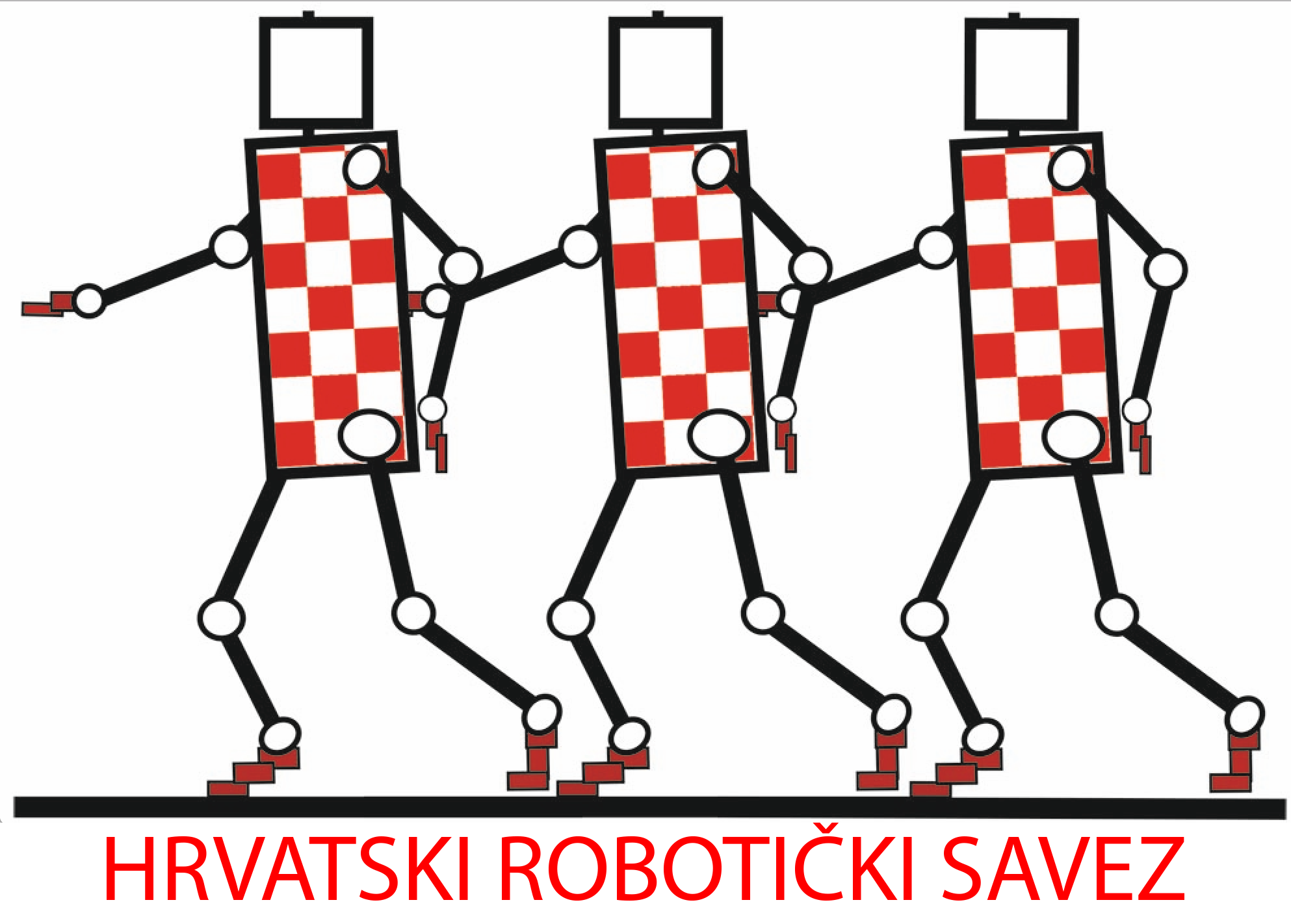 Obrazac prijedloga za počasno zvanje - ispunjavati isključivo na računaluINSTRUKTOR Hrvatskog robotičkog saveza za 2019.*PredlagateljPredloženik Obavezni prilozi:Sažet životopis predloženika s naglaskom na cjelokupnom dosadašnjem radu i postignućima u odgojno-obrazovnim programima i u radu s djecom i mladeži u području robotike, opsega najviše do jedne stranice teksta.Mjesto i datum ispunjavanja obrasca: __________________________________________________Potpis predlagatelja: __________________________________________________(ukoliko je predlagatelj ustanova ili udruga, uz čitko ispisano ime i prezime ovlaštene osobe ovjeriti i pečatom)_____________* Ispunjeni i skenirani obrazac s prilozima treba najkasnije do 20. rujna 2021. godine dostaviti na adresu elektronske pošte: hroboszg@gmail.com s nazivom predmeta: Prijedlog za priznanje - instruktor.   Ime i prezime odnosno puni naziv predlagateljaPotpuna adresa predlagateljaTelefonski broj predlagateljaE-mail predlagateljaIme i prezime predloženikaOIB predloženikaAdresa prebivališta predloženikaTelefonski broj predloženikaE-mail predloženikaMjesto, država i datum rođenja predloženikaNaziv i adresa tvrtke u kojoj je zaposlenRadno mjestoStručna spremaZanimanjeNaziv i sjedište najviše škole koju je predloženik završio (predloženik bez odgovarajuće stručne spreme koji radi s mladima, mora priložiti presliku isprave o stečenoj pedagoško-psihološkoj spremi)Naziv udruge(a) tehničke kulture čiji je predloženik član s naznakom odgovornih dužnosti koje obnašaGodina dodjeljivanja godišnje Državne nagrade Faust Vrančić, godišnje Nagrade Hrvatske zajednice tehničke kulture ili godišnje Nagrade Hrvatskog robotičkog savezaPopis i godina dodjele ostalih nagrada, priznanja, povelja, kolajni i sl. predloženiku iz robotike i srodnih područjaDržavne i međunarodne smotre, susreti i natjecanja iz robotike i srodnih područja na kojima su sudionici koje je predloženik vodio osvojili prvo, drugo ili treće mjesto u znanju, vještinama i sposobnostima